     MIĘDZYSZKOLNY OŚRODEK SPORTOWY KRAKÓW-WSCHÓD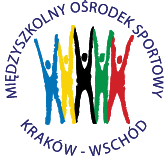 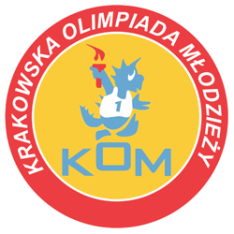 Adres: Centrum Rozwoju Com Com Zoneul. Ptaszyckiego 6 – P 09,  31 – 979 Krakówtel/fax: 12 685 58 25,   email:  biuro@kom.krakow.plwww.kom.krakow.plKraków, 20.01.2017r.KRAKOWSKA OLIMPIADA MŁODZIEŻY 2016/17 – IGRZYSKA MŁODZIEŻY SZKOLNEJNARCIARSTWO ALPEJSKIE /18.01.2017r./ - KLASYFIKACJA DZIEWCZĄTDZIEWCZĘTA - rocznik 2006 i młodszeDZIEWCZĘTA - rocznik 2006 i młodszeDZIEWCZĘTA - rocznik 2006 i młodszeDZIEWCZĘTA - rocznik 2006 i młodszeDZIEWCZĘTA - rocznik 2006 i młodszeMiejsceNazwisko i imięSzkołaRocznikCzas przejazdu1Słota ZofiaSP 31200625,7942Michalik AnnaSP 72200626,9053Wróbel NikolaSP 24200627,4644Łach HannaSP 160200628,1115Kołakowska JuliaSP 47200828,2836Dyląg KonstancjaJadwiga200828,5157Banaś ZofiaSP 40200632,1218Sajdak ZofiaSP 160200832,2259Traple ZofiaTSSP Mich200832,57010Rusek MilenaSP 68200633,23311Kościelecka JoannaSP 123200633,35412Ehrenfeld OlgaJadwiga200633,62113Pyolych JuliaPSP2200733,91914Dobrakowska MilenaSP 160200634,04215Gawrylak SelinaSSP 5200634,14316Szeliga JoannaSP 72200734,37517Konarska IzabelaPSP2200634,91518Czaja PolaJadwiga 2200635,98219Bujas KalinaSP 38200836,16620Młynarczyk AmeliaSP 68200636,52921Godula AlicjaSP 95200738,05022Bednarczyk AgataSP 38200639,44723Dubiel DariaSP 144200639,68624Palonek ZofiaSP 124200640,58125Matejko KarolinaSP 8200740,66526Bielawska LenaSP 124200640,95127Tomaszek PolaSP 24200645,73028Mizerka KarolinaSP 40200748,18729Walerian GabrielaSP 1012006DNS30Matejczyk KarolinaSP 402007DSQDZIEWCZĘTA - rocznik 2004/2005 DZIEWCZĘTA - rocznik 2004/2005 DZIEWCZĘTA - rocznik 2004/2005 DZIEWCZĘTA - rocznik 2004/2005 DZIEWCZĘTA - rocznik 2004/2005 MiejsceNazwisko i imięSzkołaRocznikCzas przejazdu1Sowa KingaSP 21200424,2592Adamowska MartaSP 158200524,6493Posmyk ZuzannaSP 31200424,7234Kawiorska DominikaSP 50200526,0575Trzeciak ZuzannaSP 31200426,3496Wąsik MajaSP 55200426,7347Miśniakiewicz MariaSP 164200426,8588Trzeciak MajaSP 155200427,0769Peszat AleksandraSP 114200527,23410Gawrońska LiwiaSP 55200427,54911Binek Emilia SP 36200429,51812Bała NataliaSP 158200430,31013Chodorowska ZuzannaSP 68200430,33114Jóźwiak EmiliaSP 158200530,85915Kowalczyk BiankaPSP2200431,13216Okarma KatarzynaSP 95200531,24817Piórkowska KamilaSSP 5200432,51618Myć DominikaSP 36200433,03519Pardała AlicjaSP 38200533,17820Batkiewicz ZofiaJadwiga200533,29921Wiłko JuliaSP 12200433,79022Morawska AleksandraSP 36200433,93023Kowalczyk MajaSP 114200534,59024Wątor JagodaPSP DONA200434,78225Nieckula ZofiaPSP DONA200435,32426Kowalska AleksandraSP 9535,67227Stępień OlgaPSP DONA200436,50428Wnęk JuliaSP 162200436,89329Kurowska EmiliaSP 164200437,36330Tekielska Kamila SP 26200537,89831Mach JuliaSP 124200438,41432Bekas LiwiaSP 8200539,49933Banaś ZuzannaSP 85200440,53234Kotaba JuliaSP 26200440,79035Kozińska KonstancjaSP 164200441,20136Nowak AmeliaSP 85200441,31237Mierucka EmiliaSP 114200442,40438Hanczakowska MajaSP 101200542,47239Musiał MagdalenaSP 85200442,52740Kowalczyk MajaSP 162200542,57241Wemnek PatrycjaSP 8200543,51642Mężyk BarbaraSP 101200543,76043Janus GabrielaSP 162200556,625